Immune activation by a multigene family of lectins with variable tandem repeats in oriental river prawn (Macrobrachium nipponense)Ying Huang 1,2, Xin Huang 1, Xuming Zhou 5, Jialin Wang 4, Ruidong Zhang 1, Futong Ma 1, Kaiqiang Wang 1, Zhuoxing Zhang 1, Xiaoling Dai 1, Xueying Cao 1, Chao Zhang 1, Keke Han 1 and Qian Ren 1,3*1 College of Marine Science and Engineering, Nanjing Normal University, 1 Wenyuan Road, Nanjing, Jiangsu, 210023, China2 College of Oceanography, Hohai University, 1 Xikang Road, Nanjing, Jiangsu, 210098, China3 Co-Innovation Center for Marine Bio-Industry Technology of Jiangsu Province, Lianyungang, Jiangsu, 222005, China4 Hubei Key Laboratory of Genetic Regulation and Integrative Biology, School of Life Sciences, Central China Normal University, Wuhan, 430079, China5 Key Laboratory of Animal Ecology and Conservation Biology, Institute of Zoology, Chinese Academy of Sciences, Beijing, China*To whom corresponding should be addressed: Dr. Qian Ren, College of Marine Science and Engineering, Nanjing Normal University, 1 Wenyuan Road, Nanjing, Jiangsu, 210023, China. E-mail address: renqian0402@126.comYing Huang, Xin Huang and Xuming Zhou are equally contributed to this paper.Running title: hypervariable lectin genes in prawnOPEN BIOLOGY. DOI: 10.1098/rsob.20160049Supplementary Table S1. Characteristics of tandem repeats in 76 Rlecs.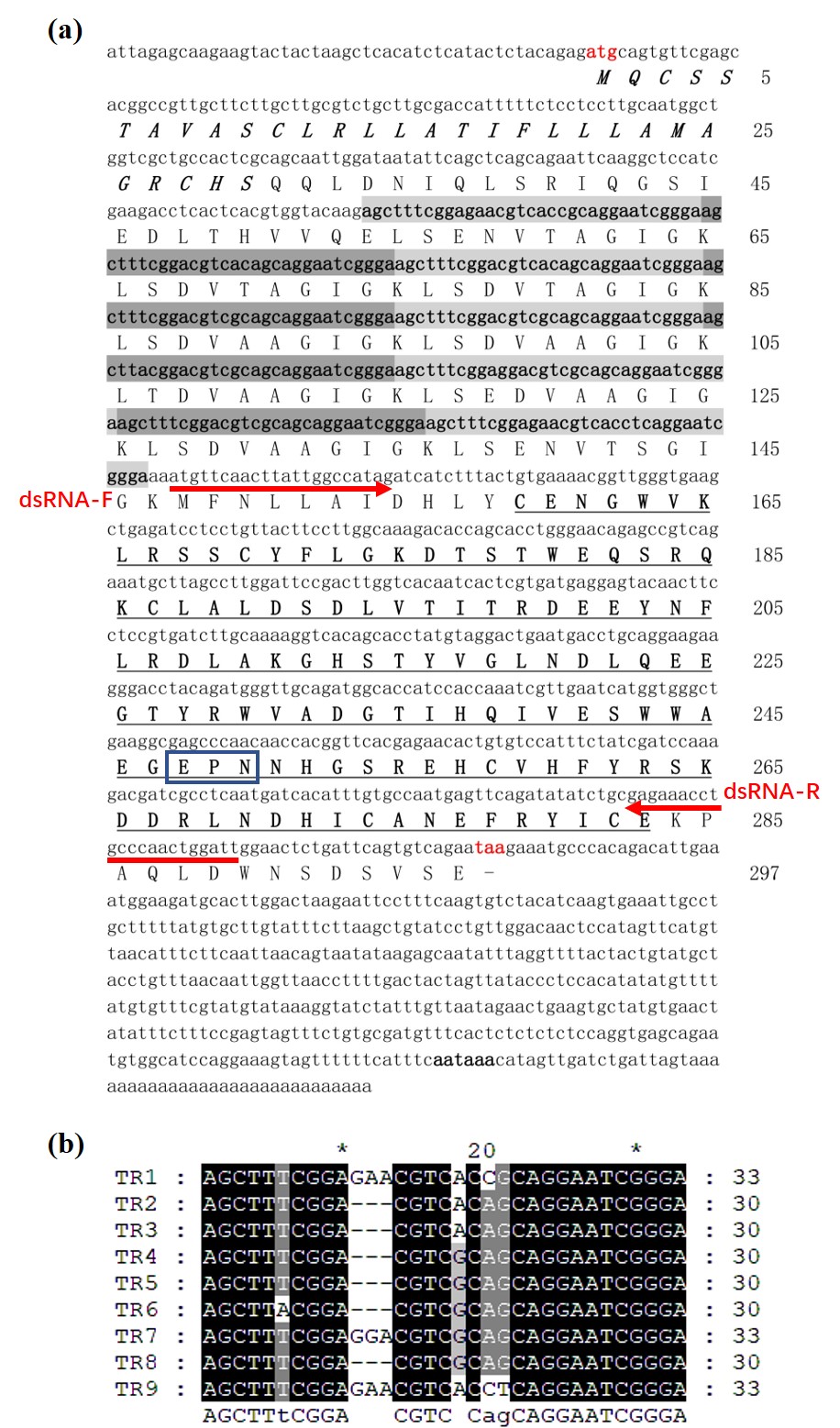 Supplementary Figure S1. Sequence analysis of Rlec–YRSKDD containing nine tandem repeats. (a) Nucleotides and deduced amino acid sequences of Rlec–YRSKDD-9 from M. nipponense. Nine tandem repeats in the nucleotide sequences of Rlec are indicated by light and dark gray shading. Start (ATG) and stop codons (TAA) are shown in red. The 3ʹ UTR containing the polyadenylation signal (AATAAA) is shown in bold. The signal peptide is shown in italics, and the conserved CRD is marked by a single underline. EPN is represented by a box. The primers of RNAi (Rlecs–YRSKDD-dsRNA-F and Rlecs–YRSKDD-dsRNA-R) are indicated by red arrows. (b) Multiple alignments of the nine tandem repeat units of Rlec–YRSKDD by using the ClustalW. Absolutely consistent sites and highly consistent sites are colored in dark and gray backgrounds, respectively.NameThe number of tandem repeatsTandem repeat patternsTypes of RlecsGenBank accession numbers1-1133YVVSDDMN8672801-2133YYYKEDMN8672811-3133YRSKDDMN8672821-4133FHYKGDMN8672831-5133FHFKGDMN8672842-1233-30FQSKDGMN8672852-2233-30YNYFDDMN8672862-3233-30YKKKEDMN8672872-4233-33YRSKDDMN8672882-5233-33YTYKKDMN8672892-6233-33YTYKEDMN8672902-7233-30FHYKGDMN8672912-8233-33YRSKDDMN8672922-9233-33YTYKEDMN8672932-10233-30YRSKDDMN8672942-11233-33FQSKDGMN8672952-12233-30YNYFDDMN8672962-13233-33YRSKDDMN8672972-14233-30YKKKEDMN8672982-15233-30YNYFDDMN8672992-16233-30YNYFDDMN8673002-17233-30YVVSDDMN8673012-18233-30FQSKDGMN8673022-19233-30YTYKEDMN8673033-1333-30-30YNYFDDMN8673043-2333-30-30YHSKDDMN8673053-3333-30-30CNDSGDMN8673063-4333-30-33FHYKGDMN8673073-5333-33-33FHYKGDMN8673083-6333-30-30YRSKDDMN8673093-7333-30-30YVVSDDMN8673103-8333-30-33YVVSDDMN8673113-9333-30-33FHFKGDMN8673123-10333-33-33FHFKGDMN8673134-1433-30-30-33FHYKGDMN8673144-2433-30-30-33YYYKEDMN8673154-3433-30-33-33YKKREDMN8673164-4433-30-30-33FHYKGDMN8673174-5433-33-30-33FQSKDGMN8673184-6433-30-33-33FQSKDGMN8673194-7433-30-33-33FHYKGDMN8673204-8433-30-33-33YRSKDDMN8673214-9433-30-30-33YNYFDDMN8673224-10433-30-30-33YRSKDDMN8673234-11433-30-30-33FHFKGDMN8673245-1533-30-33-30-33YYYKEDMN8673255-2533-30-33-30-33YNYFDDMN8673265-3533-30-33-30-33YRSKDDMN8673275-4533-30-33-30-33YTYKEDMN8673285-5533-33-30-30-33YYYKEDMN8673295-6533-33-33-30-33FHYKGDMN8673306-1633-30-33-30-30-33FHYKGDMN8673316-2633-30-30-33-30-33FHFKGDMN8673326-3633-30-30-33-30-33YRSKDDMN8673336-4633-30-30-30-33-33YTYKEDMN8673346-5633-33-30-30-33-33YRSKDDMN8673356-6633-33-30-30-33-33YTYKEDMN8673366-7633-30-30-33-30-33YYYKEDMN8673376-8633-30-33-33-33-33FHFKGDMN8673386-9633-30-30-33-30-33FHFKGGMN8673396-10633-30-30-33-30-33FQSKDGMN8673407-1733-33-33-33-33-33-33FHYKGDMN8673417-2733-33-33-33-33-33-33YHYQEHMN8673427-3733-30-33-33-33-33-33FHFKGDMN8673437-4733-30-30-30-33-30-33YRSKDDMN8673447-5733-30-30-30-30-30-33FQSKDGMN8673457-6733-33-33-33-33-33-33FQSKDGMN8673468-1833-30-30-30-30-30-30-30CNDSGDMN8673478-2833-30-30-30-30-33-30-33YRSKDDMN8673488-3833-30-33-33-33-33-33-33FHFKGDMN8673498-4833-30-33-33-33-33-33-33FHYKGDMN8673508-5833-30-33-33-33-33-33-33FHFKGDMN8673518-6833-30-33-33-33-33-33-33FHFKGDMN8673528-7833-33-33-33-33-33-33-33FQSKDGMN8673539-1933-30-30-30-30-30-33-30-33YRSKDDMN8673549-2933-30-30-30-30-30-30-33-33FHYKGDMN867355